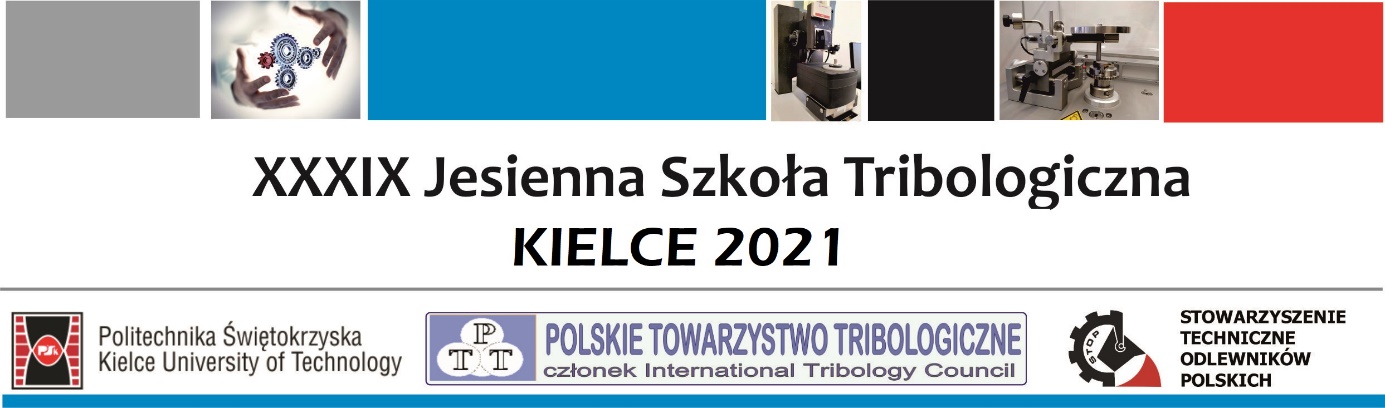 Kielce, 22.12.2020 r.Szanowni PaństwoW imieniu organizatorów „Jesiennej Szkoły Tribologicznej” składamy najlepsze życzenia radosnych, wypełnionych miłością i spokojem Świąt Bożego Narodzenia. Niechaj Nowy 2021 Rok przyniesie wszelką pomyślność, sukcesy
oraz przede wszystkim obdarzy nas zdrowiem byśmy mogli ponownie się spotkać w konferencyjnym gronie.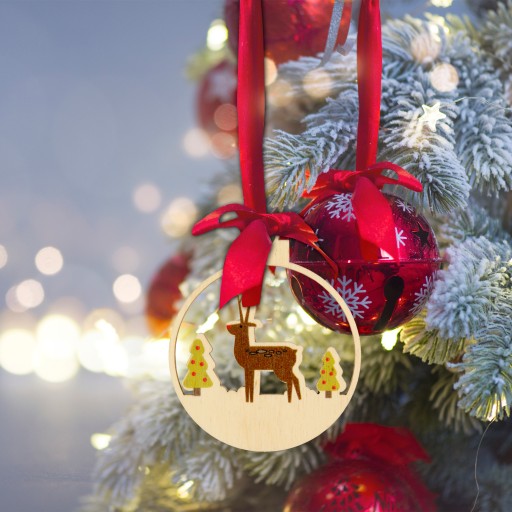 dr hab. inż. Monika Madej, prof. PŚk     Przewodnicząca Konferencjiwraz z całymKomitetem Organizacyjnym